Publicado en Madrid el 18/03/2019 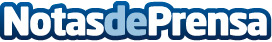 La empresa española OFFSHORETECH se une al Android Enterprise Recommended ProgramLa empresa española OFFSHORETECH se une al Android Enterprise Recommended Program como uno de sus proveedores de servicios gestionados (MSP). Android Enterprise Recommended  añade experiencia de servicios a través de OFFSHORETECH  para ayudar a los clientes a simplificar sus programas de movilidadDatos de contacto:OffShoreTech offshoretech.net(+34) 902 99 80 20Nota de prensa publicada en: https://www.notasdeprensa.es/la-empresa-espanola-offshoretech-se-une-al Categorias: Nacional E-Commerce Software Recursos humanos http://www.notasdeprensa.es